DykketegnIllustrasjonene er gjengitt med tillatelse i fra PADI Nordic AS.  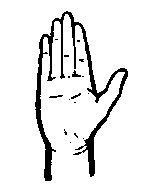 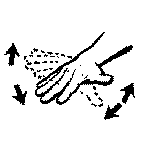 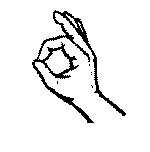 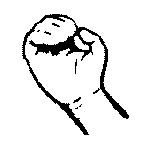 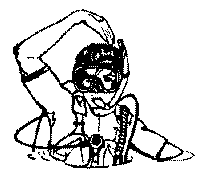 Stopp, bli der!Noe er galt, usikkerOk, Ok?Ok, Ok? 
(m/hanske på)Ok, Ok? 
(På avstand)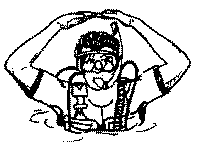 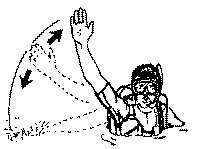 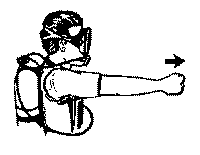 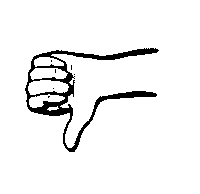 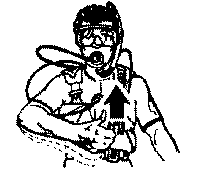 Ok, Ok? 
(På avstand)Jeg trenger hjelpFare den veienVi går nedVi går opp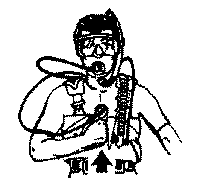 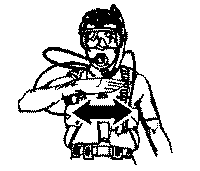 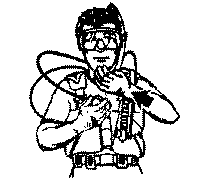 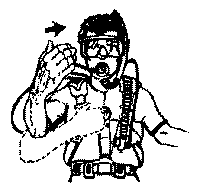 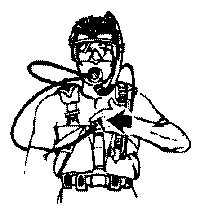 Lite luft igjenTom for luftDel luft med megKom hitSe på meg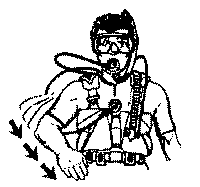 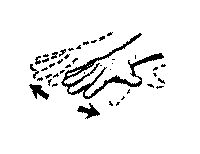 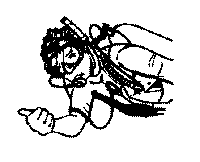 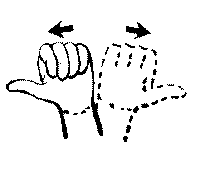 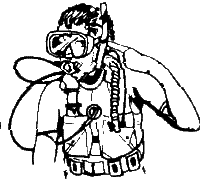 Under, over eller rundtBli på denne dybdenSvøm den 
veienHvilken vei?Øreproblemer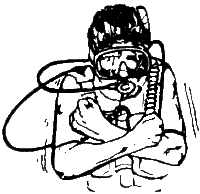 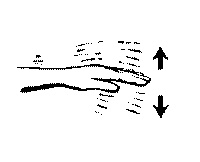 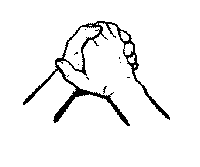 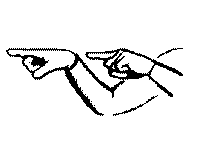 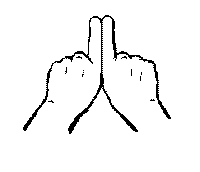 Jeg fryserTa det rolig,
svøm saktereHold hverandre i hendeneDu først, jeg etterHold sammen